ОБЩИЕ СВЕДЕНИЯ Учебная дисциплина «История древнерусской архитектуры» изучается в третьем семестре.Курсовая работа не предусмотренаФорма промежуточной аттестации: экзамен Место учебной дисциплины в структуре ОПОПУчебная дисциплина История древнерусской архитектуры относится к обязательной части программы.Основой для освоения дисциплины являются результаты обучения по предшествующим дисциплинам и практикам:Искусство Античности;Результаты обучения по учебной дисциплине используются при изучении следующих дисциплин и прохождения практикиИскусство эпохи Возрождения;История живописи Древней РусиИскусство ВизантииИскусство Средних вековЗарубежное искусство Нового времени;История зарубежного искусства конца XIX -XX века;История русского искусства второй половины XIX-начала XX века;Производственная практика. Научно-исследовательская работа.Результаты освоения учебной дисциплины в дальнейшем будут использованы при прохождении производственной практики и при выполнении выпускной квалификационной работы.ЦЕЛИ И ПЛАНИРУЕМЫЕ РЕЗУЛЬТАТЫ ОБУЧЕНИЯ ПО ДИСЦИПЛИНЕЦелями изучения дисциплины История древнерусской архитектуры являются:изучение художественных тенденций, стилей, направлений и школ в искусстве древнерусской архитектуры, созданных произведений зодчества;формирование у обучающихся методологического аппарата научного исследования в области изучения произведений архитектуры;формирование навыков углубленного анализа и практической апробации результатов научного исследования в области изучения древнерусской архитектуры;формирование у обучающихся компетенции, установленной образовательной программой в соответствии с ФГОС ВО по данной дисциплине.Результатом обучения по дисциплине является овладение обучающимися знаниями, умениями, навыками и (или) опытом деятельности, характеризующими процесс формирования компетенций и обеспечивающими достижение планируемых результатов освоения дисциплины.Формируемые компетенции, индикаторы достижения компетенций, соотнесённые с планируемыми результатами обучения по дисциплине:СТРУКТУРА И СОДЕРЖАНИЕ УЧЕБНОЙ ДИСЦИПЛИНЫОбщая трудоёмкость учебной дисциплины по учебному плану составляет:Структура учебной дисциплины для обучающихся по видам занятий: (очная форма обучения)Структура учебной дисциплины/модуля для обучающихся по разделам и темам дисциплины: (очная форма обучения)Краткое содержание учебной дисциплиныОрганизация самостоятельной работы обучающихсяСамостоятельная работа студента – обязательная часть образовательного процесса, направленная на развитие готовности к профессиональному и личностному самообразованию, на проектирование дальнейшего образовательного маршрута и профессиональной карьеры.Самостоятельная работа обучающихся по дисциплине организована как совокупность аудиторных и внеаудиторных занятий и работ, обеспечивающих успешное освоение дисциплины. Аудиторная самостоятельная работа обучающихся по дисциплине выполняется на учебных занятиях под руководством преподавателя и по его заданию. Аудиторная самостоятельная работа обучающихся входит в общий объем времени, отведенного учебным планом на аудиторную работу, и регламентируется расписанием учебных занятий.Внеаудиторная самостоятельная работа обучающихся – планируемая учебная, научно-исследовательская, практическая работа обучающихся, выполняемая во внеаудиторное время по заданию и при методическом руководстве преподавателя, но без его непосредственного участия, расписанием учебных занятий не регламентируется.Внеаудиторная самостоятельная работа обучающихся включает в себя:подготовку к лекциям, практическим занятиям, экзамену;изучение учебной и дополнительной литературы;самостоятельное изучение вопросов, не выносимых на лекции и практические занятия, но расширяющих общее знание предмета;написание тематических докладов, эссе на проблемные темы для обсуждения их на практических занятиях;подготовка докладов, эссе;подготовка к тестированию на знание произведений искусства изучаемого периода;подготовка к промежуточной аттестации в течение семестра.Самостоятельная работа обучающихся с участием преподавателя в форме иной контактной работы предусматривает групповую и (или) индивидуальную работу с обучающимися и включает в себя:проведение консультаций перед экзаменом;научно-исследовательскую работу студентов (статьи, участие в студенческих научных конференциях и пр.) внеаудиторно, за счет свободного времени.Перечень разделов/тем/, полностью или частично отнесенных на самостоятельное изучение с последующим контролем:Применение электронного обучения, дистанционных образовательных технологийПри реализации программы учебной дисциплины электронное обучение и дистанционные образовательные технологии не применяются.РЕЗУЛЬТАТЫ ОБУЧЕНИЯ ПО ДИСЦИПЛИНЕ, КРИТЕРИИ ОЦЕНКИ УРОВНЯ СФОРМИРОВАННОСТИ КОМПЕТЕНЦИЙ, СИСТЕМА И ШКАЛА ОЦЕНИВАНИЯСоотнесение планируемых результатов обучения с уровнями сформированности компетенции(й).ОЦЕНОЧНЫЕ СРЕДСТВА ДЛЯ ТЕКУЩЕГО КОНТРОЛЯ УСПЕВАЕМОСТИ И ПРОМЕЖУТОЧНОЙ АТТЕСТАЦИИ, ВКЛЮЧАЯ САМОСТОЯТЕЛЬНУЮ РАБОТУ ОБУЧАЮЩИХСЯПри проведении контроля самостоятельной работы обучающихся, текущего контроля и промежуточной аттестации по дисциплине История живописи Древней Руси проверяется уровень сформированности у обучающихся компетенций и запланированных результатов обучения по дисциплине, указанных в разделе 2 настоящей программы.Формы текущего контроля успеваемости по дисциплине, примеры типовых заданий:Критерии, шкалы оценивания текущего контроля успеваемости:Промежуточная аттестация успеваемости по дисциплине:Критерии, шкалы оценивания промежуточной аттестации учебной дисциплины:Система оценивания результатов текущего контроля и промежуточной аттестации.Оценка по дисциплине выставляется обучающемуся с учётом результатов текущей и промежуточной аттестации.Полученный совокупный результат конвертируется в пятибалльную систему оценок в соответствии с таблицей:ОБРАЗОВАТЕЛЬНЫЕ ТЕХНОЛОГИИРеализация программы предусматривает использование в процессе обучения следующих образовательных технологий:поиск и обработка информации с использованием сети Интернет;дистанционные образовательные технологии (при необходимости);просмотр учебных фильмов с их последующим анализом;обсуждение в группе тематических докладов, подготовленных обучающимися;использование на лекционных занятиях видеоматериалов и наглядных пособий;групповые экскурсии с целью наглядного знакомства с произведениями архитектуры и искусства изучаемого периода.ПРАКТИЧЕСКАЯ ПОДГОТОВКАПрактическая подготовка в рамках учебной дисциплины реализуется при проведении практических занятий, предусматривающих участие обучающихся в выполнении отдельных элементов работ, связанных с будущей профессиональной деятельностью. Возможно проведение отдельных занятий лекционного типа, которые предусматривают передачу учебной информации обучающимся, которая необходима для последующего выполнения практической работы.ОРГАНИЗАЦИЯ ОБРАЗОВАТЕЛЬНОГО ПРОЦЕССА ДЛЯ ЛИЦ С ОГРАНИЧЕННЫМИ ВОЗМОЖНОСТЯМИ ЗДОРОВЬЯПри обучении лиц с ограниченными возможностями здоровья и инвалидов используются подходы, способствующие созданию безбарьерной образовательной среды: технологии дифференциации и индивидуального обучения, применение соответствующих методик по работе с инвалидами, использование средств дистанционного общения, проведение дополнительных индивидуальных консультаций по изучаемым теоретическим вопросам и практическим занятиям, оказание помощи при подготовке к промежуточной аттестации.При необходимости рабочая программа дисциплины может быть адаптирована для обеспечения образовательного процесса лицам с ограниченными возможностями здоровья, в том числе для дистанционного обучения.Учебные и контрольно-измерительные материалы представляются в формах, доступных для изучения студентами с особыми образовательными потребностями с учетом нозологических групп инвалидов:Для подготовки к ответу на практическом занятии, студентам с ограниченными возможностями здоровья среднее время увеличивается по сравнению со средним временем подготовки обычного студента.Для студентов с инвалидностью или с ограниченными возможностями здоровья форма проведения текущей и промежуточной аттестации устанавливается с учетом индивидуальных психофизических особенностей (устно, письменно на бумаге, письменно на компьютере, в форме тестирования и т.п.). Промежуточная аттестация по дисциплине может проводиться в несколько этапов в форме рубежного контроля по завершению изучения отдельных тем дисциплины. При необходимости студенту предоставляется дополнительное время для подготовки ответа на зачете или экзамене.Для осуществления процедур текущего контроля успеваемости и промежуточной аттестации обучающихся создаются, при необходимости, фонды оценочных средств, адаптированные для лиц с ограниченными возможностями здоровья и позволяющие оценить достижение ими запланированных в основной образовательной программе результатов обучения и уровень сформированности всех компетенций, заявленных в образовательной программе.МАТЕРИАЛЬНО-ТЕХНИЧЕСКОЕ ОБЕСПЕЧЕНИЕ ДИСЦИПЛИНЫ Материально-техническое обеспечение дисциплины при обучении с использованием традиционных технологий обучения.Технологическое обеспечение реализации программы осуществляется с использованием элементов электронной информационно-образовательной среды университета.УЧЕБНО-МЕТОДИЧЕСКОЕ И ИНФОРМАЦИОННОЕ ОБЕСПЕЧЕНИЕ УЧЕБНОЙ ДИСЦИПЛИНЫИНФОРМАЦИОННОЕ ОБЕСПЕЧЕНИЕ УЧЕБНОГО ПРОЦЕССАРесурсы электронной библиотеки, информационно-справочные системы и профессиональные базы данных:Перечень лицензионного программного обеспеченияЛИСТ УЧЕТА ОБНОВЛЕНИЙ РАБОЧЕЙ ПРОГРАММЫУЧЕБНОЙ ДИСЦИПЛИНЫ/МОДУЛЯВ рабочую программу учебной дисциплины/модулявнесены изменения/обновления и утверждены на заседании кафедры __________:Министерство науки и высшего образования Российской ФедерацииМинистерство науки и высшего образования Российской ФедерацииМинистерство науки и высшего образования Российской ФедерацииМинистерство науки и высшего образования Российской ФедерацииМинистерство науки и высшего образования Российской ФедерацииФедеральное государственное бюджетное образовательное учреждениеФедеральное государственное бюджетное образовательное учреждениеФедеральное государственное бюджетное образовательное учреждениеФедеральное государственное бюджетное образовательное учреждениеФедеральное государственное бюджетное образовательное учреждениевысшего образованиявысшего образованиявысшего образованиявысшего образованиявысшего образования«Российский государственный университет им. А.Н. Косыгина«Российский государственный университет им. А.Н. Косыгина«Российский государственный университет им. А.Н. Косыгина«Российский государственный университет им. А.Н. Косыгина«Российский государственный университет им. А.Н. Косыгина(Технологии. Дизайн. Искусство)»(Технологии. Дизайн. Искусство)»(Технологии. Дизайн. Искусство)»(Технологии. Дизайн. Искусство)»(Технологии. Дизайн. Искусство)»Институт славянской культурыИнститут славянской культурыИнститут славянской культурыИнститут славянской культурыИнститут славянской культурыКафедра общего и славянского искусствознанияКафедра общего и славянского искусствознанияКафедра общего и славянского искусствознанияКафедра общего и славянского искусствознанияКафедра общего и славянского искусствознанияРАБОЧАЯ ПРОГРАММАУЧЕБНОЙ ДИСЦИПЛИНЫРАБОЧАЯ ПРОГРАММАУЧЕБНОЙ ДИСЦИПЛИНЫРАБОЧАЯ ПРОГРАММАУЧЕБНОЙ ДИСЦИПЛИНЫИстория древнерусской архитектурыИстория древнерусской архитектурыИстория древнерусской архитектурыУровень образованиябакалавриатбакалавриатНаправление подготовки/Специальность50.03.04Теория и история искусствНаправленность (профиль)/СпециализацияЭкскурсионно-выставочная деятельностьЭкскурсионно-выставочная деятельностьСрок освоения образовательной программы по очной форме обучения4 г.4 г.Форма(-ы) обученияочнаяочнаяРабочая программа учебной дисциплины «История древнерусской архитектуры» основной профессиональной образовательной программы высшего образования, рассмотрены и одобрены на заседании кафедры, протокол № 10 от 10.06.2021 г.Рабочая программа учебной дисциплины «История древнерусской архитектуры» основной профессиональной образовательной программы высшего образования, рассмотрены и одобрены на заседании кафедры, протокол № 10 от 10.06.2021 г.Рабочая программа учебной дисциплины «История древнерусской архитектуры» основной профессиональной образовательной программы высшего образования, рассмотрены и одобрены на заседании кафедры, протокол № 10 от 10.06.2021 г.Рабочая программа учебной дисциплины «История древнерусской архитектуры» основной профессиональной образовательной программы высшего образования, рассмотрены и одобрены на заседании кафедры, протокол № 10 от 10.06.2021 г.Разработчик(и) рабочей программы учебной дисциплины:Разработчик(и) рабочей программы учебной дисциплины:Разработчик(и) рабочей программы учебной дисциплины:Разработчик(и) рабочей программы учебной дисциплины:ДоцентА.К. КоненковаА.К. КоненковаЗаведующий кафедрой:2Заведующий кафедрой:2Г.В. ВаракинаКод и наименование компетенцииКод и наименование индикаторадостижения компетенцииПланируемые результаты обучения по дисциплинеОПК-2Способен выполнять отдельные виды работ при проведении научных исследований с применением современных методов, анализировать и обобщать результаты научных исследований, оценивать полученную информациюИД-ОПК-2.1Постановка научной проблемы, определение цели и задач в рамках научного исследования в рамках профессиональной деятельностиЗнает основной круг памятников древнерусского искусства, способен грамотно проводить атрибуцию;Определяет при анализе произведения архитектуры его стилевое направление в рамках художественных тенденций конкретной исторической эпохи русского средневековья;Рассматривает памятники архитектуры в динамике исторического, художественного и социально-культурного процесса;Использует принятую в отечественном искусствознании периодизацию истории русского искусства, его стили, школы и направления, а также научную терминологию;Владеет методологией научного исследования в области искусствознания, умеет грамотно поставить проблему и найти пути и методы ее эффективного решения;Знает особенности процесса исторического развития отечественного искусства в контексте его духовных основ, а также его роль и место в мировой художественной культуре;Осуществляет поиск и критически оценивает научные источники информации для осуществления научного исследования.ОПК-2Способен выполнять отдельные виды работ при проведении научных исследований с применением современных методов, анализировать и обобщать результаты научных исследований, оценивать полученную информациюИД-ОПК-2.4Анализ и апробация результатов научного исследования.Знает основной круг памятников древнерусского искусства, способен грамотно проводить атрибуцию;Определяет при анализе произведения архитектуры его стилевое направление в рамках художественных тенденций конкретной исторической эпохи русского средневековья;Рассматривает памятники архитектуры в динамике исторического, художественного и социально-культурного процесса;Использует принятую в отечественном искусствознании периодизацию истории русского искусства, его стили, школы и направления, а также научную терминологию;Владеет методологией научного исследования в области искусствознания, умеет грамотно поставить проблему и найти пути и методы ее эффективного решения;Знает особенности процесса исторического развития отечественного искусства в контексте его духовных основ, а также его роль и место в мировой художественной культуре;Осуществляет поиск и критически оценивает научные источники информации для осуществления научного исследования.по очной форме обучения – 4з.е.144час.Структура и объем дисциплиныСтруктура и объем дисциплиныСтруктура и объем дисциплиныСтруктура и объем дисциплиныСтруктура и объем дисциплиныСтруктура и объем дисциплиныСтруктура и объем дисциплиныСтруктура и объем дисциплиныСтруктура и объем дисциплиныСтруктура и объем дисциплиныОбъем дисциплины по семестрамформа промежуточной аттестациивсего, часКонтактная работа, часКонтактная работа, часКонтактная работа, часКонтактная работа, часСамостоятельная работа обучающегося, часСамостоятельная работа обучающегося, часСамостоятельная работа обучающегося, часОбъем дисциплины по семестрамформа промежуточной аттестациивсего, часлекции, часпрактические занятия, часлабораторные занятия, часпрактическая подготовка, часкурсовая работа/курсовой проектсамостоятельная работа обучающегося, часпромежуточная аттестация, час3 семестрэкзамен14434344036Всего:14434344036Планируемые (контролируемые) результаты освоения:код(ы) формируемой(ых) компетенции(й) и индикаторов достижения компетенцийНаименование разделов, тем;форма(ы) промежуточной аттестацииВиды учебной работыВиды учебной работыВиды учебной работыВиды учебной работыСамостоятельная работа, часВиды и формы контрольных мероприятий, обеспечивающие по совокупности текущий контроль успеваемости, включая контроль самостоятельной работы обучающегося;формы промежуточногоконтроля успеваемостиПланируемые (контролируемые) результаты освоения:код(ы) формируемой(ых) компетенции(й) и индикаторов достижения компетенцийНаименование разделов, тем;форма(ы) промежуточной аттестацииКонтактная работаКонтактная работаКонтактная работаКонтактная работаСамостоятельная работа, часВиды и формы контрольных мероприятий, обеспечивающие по совокупности текущий контроль успеваемости, включая контроль самостоятельной работы обучающегося;формы промежуточногоконтроля успеваемостиПланируемые (контролируемые) результаты освоения:код(ы) формируемой(ых) компетенции(й) и индикаторов достижения компетенцийНаименование разделов, тем;форма(ы) промежуточной аттестацииЛекции, часПрактические занятия, часЛабораторные работы, часПрактическая подготовка, часСамостоятельная работа, часВиды и формы контрольных мероприятий, обеспечивающие по совокупности текущий контроль успеваемости, включая контроль самостоятельной работы обучающегося;формы промежуточногоконтроля успеваемостиТретий семестрТретий семестрТретий семестрТретий семестрТретий семестрТретий семестрТретий семестрОПК-2: ИД-ОПК-2.1ИД-ОПК-2.4Раздел I. Домонгольский период древнерусской архитектуры98хх11тестирование по теме,контрольная работасобеседование (доклад-презентация)ОПК-2: ИД-ОПК-2.1ИД-ОПК-2.4Тема 1.1 Введение. Истоки древнерусской архитектуры10,5тестирование по теме,контрольная работасобеседование (доклад-презентация)ОПК-2: ИД-ОПК-2.1ИД-ОПК-2.4Тема 1.2 Киевская архитектурная школа X-XII вв42,5тестирование по теме,контрольная работасобеседование (доклад-презентация)ОПК-2: ИД-ОПК-2.1ИД-ОПК-2.4Тема 1.3Архитектура Новгорода и Пскова. XI-н.XIII вв21тестирование по теме,контрольная работасобеседование (доклад-презентация)ОПК-2: ИД-ОПК-2.1ИД-ОПК-2.4Тема 1.4Владимиро-суздальская архитектурная школа. XII- н. XIII вв.21тестирование по теме,контрольная работасобеседование (доклад-презентация)ОПК-2: ИД-ОПК-2.1ИД-ОПК-2.4Практическое занятие № 1.1Церковные постройки в Крыму и на Таманском полуострове21,5тестирование по теме,контрольная работасобеседование (доклад-презентация)ОПК-2: ИД-ОПК-2.1ИД-ОПК-2.4Практическое занятие № 1.2Основание и история Киево-Печерской лавры21,5тестирование по теме,контрольная работасобеседование (доклад-презентация)ОПК-2: ИД-ОПК-2.1ИД-ОПК-2.4Практическое занятие № 1.3Основание и история Новгородского Юрьева монастыря и Новгородского Антониева монастыря21,5тестирование по теме,контрольная работасобеседование (доклад-презентация)ОПК-2: ИД-ОПК-2.1ИД-ОПК-2.4Практическое занятие №1.4. Собор Рождества Богородицы в Суздале.( На основании статьи:Заграевский С.В. Вопросы реконструкции первоначального вида Суздальского собора Рождества Богородицы начала XIII века).21,5тестирование по теме,контрольная работасобеседование (доклад-презентация)ОПК-2: ИД-ОПК-2.1ИД-ОПК-2.4Раздел II. Древнерусская архитектура к.XIII-XV вв76хх6,5тестирование по темеконтрольная работасобеседование (доклад-презентация)ОПК-2: ИД-ОПК-2.1ИД-ОПК-2.4Тема 2.1  Архитектура Новгорода31тестирование по темеконтрольная работасобеседование (доклад-презентация)ОПК-2: ИД-ОПК-2.1ИД-ОПК-2.4Тема 2.2 Архитектура Пскова21тестирование по темеконтрольная работасобеседование (доклад-презентация)ОПК-2: ИД-ОПК-2.1ИД-ОПК-2.4Тема 2.3 Раннемосковская архитектура к XIV-I пол.XV вв21тестирование по темеконтрольная работасобеседование (доклад-презентация)ОПК-2: ИД-ОПК-2.1ИД-ОПК-2.4Практическое занятие 2.1.Московская архитектура при Иване Калите,  I пол.XIV в21тестирование по темеконтрольная работасобеседование (доклад-презентация)ОПК-2: ИД-ОПК-2.1ИД-ОПК-2.4Практическое занятие № 2.2 История строительства, разрушения и реконструкции Старо-Никольской церкви в Можайске21тестирование по темеконтрольная работасобеседование (доклад-презентация)ОПК-2: ИД-ОПК-2.1ИД-ОПК-2.4Практическое занятие № 2.3  Церкви крепостного типа (Никольская ц. в с.Каменское, ц.Рождества Богородицы в Городне, ц.Иоанна Предтечи на Городище в Коломне)21,5тестирование по темеконтрольная работасобеседование (доклад-презентация)ОПК-2: ИД-ОПК-2.1ИД-ОПК-2.4Раздел III. Сложение общерусской архитектуры Сер.XV-XVI вв86хх6,5тестирование по теме,контрольная работасобеседование (доклад-презентация)ОПК-2: ИД-ОПК-2.1ИД-ОПК-2.4Тема 3.1  Строительство в Кремле: итальянцы и псковичи. К.XV-XVI в.41тестирование по теме,контрольная работасобеседование (доклад-презентация)ОПК-2: ИД-ОПК-2.1ИД-ОПК-2.4Тема 3.2 Шатровая и столпообразная архитектура  XVI- н.XVII вв41тестирование по теме,контрольная работасобеседование (доклад-презентация)ОПК-2: ИД-ОПК-2.1ИД-ОПК-2.4Практическое занятие № 3.1Монастырское каменное строительство21,5тестирование по теме,контрольная работасобеседование (доклад-презентация)ОПК-2: ИД-ОПК-2.1ИД-ОПК-2.4Практическое занятие № 3.2Фортификационное каменное строительство21,5тестирование по теме,контрольная работасобеседование (доклад-презентация)ОПК-2: ИД-ОПК-2.1ИД-ОПК-2.4Практическое занятие № 3.3. Троицкая церковь в Александровской слободе (На основании статьи: Заграевский С.В. Троицкая, ныне Покровская, церковь в Александровской Слободе – первый каменный шатровый храм Древней Руси. Новые исследования)21,5тестирование по теме,контрольная работасобеседование (доклад-презентация)ОПК-2: ИД-ОПК-2.1ИД-ОПК-2.4Раздел IV. Архитектура централизованного русского государства.XVII в.46хх7,5тестирование по теме,собеседованиеОПК-2: ИД-ОПК-2.1ИД-ОПК-2.4Тема 4.1 Сложение посадского типа храма21,5тестирование по теме,собеседованиеОПК-2: ИД-ОПК-2.1ИД-ОПК-2.4Тема 4.2 Стилистические особенности культового зодчества к.XVII в.21,5тестирование по теме,собеседованиеОПК-2: ИД-ОПК-2.1ИД-ОПК-2.4Практическое занятие № 4.1Архитектура каменных светских сооружений21,5тестирование по теме,собеседованиеОПК-2: ИД-ОПК-2.1ИД-ОПК-2.4Практическое занятие №4.2 Архитектурный ансамбль кремля Ростова Великого21,5тестирование по теме,собеседованиеОПК-2: ИД-ОПК-2.1ИД-ОПК-2.4Практическое занятие № 4.3. Архитектурный ансамбль церквей в Коровниках. (Ярославль)21,5тестирование по теме,собеседованиеОПК-2: ИД-ОПК-2.1ИД-ОПК-2.4Раздел V. Народное деревянное зодчество68хх8,5тестирование по теме,собеседование (доклад-презентация)ОПК-2: ИД-ОПК-2.1ИД-ОПК-2.4Тема 5.1 Дерево как строительный материал. Приемы деревянного строительства21тестирование по теме,собеседование (доклад-презентация)ОПК-2: ИД-ОПК-2.1ИД-ОПК-2.4Тема 5.2  Разнообразие конструкций деревянных церковных зданий41,5тестирование по теме,собеседование (доклад-презентация)ОПК-2: ИД-ОПК-2.1ИД-ОПК-2.4Практическое занятие № 5.1Архитектура жилых домов и хором21,5тестирование по теме,собеседование (доклад-презентация)ОПК-2: ИД-ОПК-2.1ИД-ОПК-2.4Практическое занятие № 5.2Хозяйственные и инженерные деревянные сооружения21,5тестирование по теме,собеседование (доклад-презентация)ОПК-2: ИД-ОПК-2.1ИД-ОПК-2.4Практическое занятие № 5.3Деревянные крепости, остроги.21,5тестирование по теме,собеседование (доклад-презентация)ОПК-2: ИД-ОПК-2.1ИД-ОПК-2.4Практическое занятие № 5.4Архитектурные заповедники деревянного зодчества21,5тестирование по теме,собеседование (доклад-презентация)Экзаменхххх36экзамен по билетамИТОГО за третий семестр343476ИТОГО за весь период343476№ ппНаименование раздела и темы дисциплиныСодержание раздела (темы)Раздел IДомонгольский период древнерусской архитектурыДомонгольский период древнерусской архитектурыТема 1.1Введение. Истоки древнерусской архитектурыДревнерусская архитектура до принятия христианства, композиционные и конструктивные особенности. Византийское влияние: конструктивные приемы, строительные материалы, символика архитектурных форм.Тема 1.2Киевская архитектурная школа X-XII вв.Строительство князя Владимира: Десятинная церковь в Киеве, фортификационное строительство в Киеве и других городах. Строительство князя Ярослава Мудрого: собор Св. Софии в Киеве, собор Св. Софии в Новгороде, собор Св. Софии в Полоцке, собор Спаса-Преображения в Чернигове. Конструктивные и стилистические изменения в архитектуре Киевской архитектурной школы. Роль Киево-Печерского монастыря в формировании основного направления в развитии древнерусской архитектуры .Тема 1.3Архитектура Новгорода и Пскова. XI-н.XIII вв.Композиционные, строительные и стилистические отличия новгородско-псковской архитектурной школы. Постепенное изменение в конструкции и композиции церковного зодчества Новгорода.Тема 1.4Владимиро-суздальская архитектурная школа. XII- н. XIII вв..Строительство князя Юрия Долгорукого. Строительство князя Андрея Боголюбского. Строительство князя Всеволода Большое Гнездо. Композиционные, строительные и стилистические отличия. Изменение в конструкции, декоре, символике церквей Суздаля и Юрьева-Польского.Раздел IIДревнерусская архитектура к. XIII-XV ввДревнерусская архитектура к. XIII-XV ввТема 2.1Архитектура НовгородаРост церковного строительства. Формирование новых конструктивных, композиционных и декоративных приемов строительства церквей.Тема 2.2Архитектура Пскова.Специфические особенности архитектуры храмов: конструкция, материалы, декор.Тема 2.3Раннемосковская архитектура к. XIV-I пол. XV вв.Возвышение Москвы как центра северо-восточных земель. Возрождение каменного строительства при Иване Калите. Формирование новых приемов строительства при князе Юрии Звенигородском. Строительство времени князя Дмитрия Донского. Символика архитектурных форм.Раздел IIIСложение общерусской архитектуры. Сер. XV-XVI вв.Сложение общерусской архитектуры. Сер. XV-XVI вв.Тема 3.1Строительство в Кремле: итальянцы и псковичи. К.XV-XVI вв.Развитие архитектуры при князе Иване III. Традиции итальянской архитектуры. История строительства Успенского собора в Кремле. Реконструкция Кремля-крепости. Строи-тельство при князе Василии III.Работа псковских мастеров в Кремле. Новые строительные приемы.Тема 3.2Шатровая и столпообразная архитектура  XVI- н. XVII вв.Феномен каменной шатровой архитектуры. Гипотезы происхождения. Особенности конструкции и декора. Симво-лика форм. Столпообразные храмы - гипотеза возникновения.Строительство при Иване IV Грозном.Раздел IVАрхитектура централизованного русского государства. XVII в.Архитектура централизованного русского государства. XVII в.Тема 4.1Сложение посадского типа храмаНовые конструктивные приемы строительства и декора. «Московское узорочье». Строительство англичан в Москве. Региональные особенности архитектуры: Москва, Ярославль, Муром, северные земли.Тема 4.2Стилистические особенности культового зодчества к.XVII в.Утверждение стиля «Нарышкинское (московское) барокко. Конструктивные и декоративные особенности. Новые строительные приемы – предвестники архитектуры XVIII в.Раздел VНародное деревянное зодчествоНародное деревянное зодчествоТема 5.1Дерево как строительный материал. Приемы деревянного строительстваОсобенности дерева как строительного материала, инструменты, приемы соединения бревен, основные типы построек.Тема 5.2Разнообразие конструкций деревянных церковных зданийКлетские церкви, восьмигранные, крещатые в плане. Церкви типа «шатер на крещатой бочке», многошатровые церкви, церкви с кубоватым покрытием, ярусные церкви, много-главые храмы. Разнообразные типы деревянных северных часовен.№ ппНаименование раздела /темы дисциплины, выносимые на самостоятельное изучениеЗадания для самостоятельной работыЗадания для самостоятельной работыВиды и формы контрольных мероприятийТрудоемкость, часРаздел IДомонгольский период древнерусской архитектурыДомонгольский период древнерусской архитектурыДомонгольский период древнерусской архитектурыДомонгольский период древнерусской архитектурыДомонгольский период древнерусской архитектурыТема 1.1Введение. Истоки древнерусской архитектурыЗнать хронологию поселений и разных форм жилища, предшествовавших появлению каменной архитектурыКонтрольная работаКонтрольная работа0,5Тема 1.2Киевская архитектурная школа X-XII ввУметь визуально атрибутировать постройки киевской архитектурной школы XII- н. XIII ввписьменное тестирование на знание произведений и их принадлежностиписьменное тестирование на знание произведений и их принадлежности0,5Тема 1.2Киевская архитектурная школа X-XII ввЗнать отличительные особенности архитектуры киевского зодчества к.X – н.XI вв.Строительство князя Владимира.  к. X в.Контрольная работаКонтрольная работа0,5Тема 1.2Киевская архитектурная школа X-XII ввЗнать отличительные особенности киевского зодчества середины XI века. Строительство князя Ярослава МудрогоКонтрольная работаКонтрольная работа0,5Тема 1.2Киевская архитектурная школа X-XII ввЗнать отличительные особенности киевского зодчества 2 пол.XI в.Контрольная работаКонтрольная работа0,5Тема 1.2Киевская архитектурная школа X-XII ввЗнать отличительные особенности архитектуры Киева к.XI- нач.XII вв.Контрольная работаКонтрольная работа0,5Тема 1.3Архитектура Новгорода и Пскова. XI-н.XIII ввУметь визуально атрибутировать постройки новгородско-псковской архитектурной школы XII- н. XIII ввписьменное тестирование на знание произведений и их принадлежностиписьменное тестирование на знание произведений и их принадлежности0,5Тема 1.3Архитектура Новгорода и Пскова. XI-н.XIII ввНа основании просмотра трех фильмов о раскопка на Городище в Новгороде знать историю его формирования и архитектурные особенности ц. БлаговещенияКонтрольная работаКонтрольная работа0,5Тема 1.4Владимиро-суздальская архитектурная школа. XII- н. XIII вв.Уметь визуально атрибутировать постройки владимиро-суздальской архитектурной школы XII- н.XIII ввписьменное тестирование на знание произведений и их принадлежностиписьменное тестирование на знание произведений и их принадлежности0,5Тема 1.4Владимиро-суздальская архитектурная школа. XII- н. XIII вв.Знать особенности зодчества в периоды строительства князей Юрия Долгорукого, Андрея Боголюбского, Всеволода Большое Гнездо и Юрия II.Контрольная работаКонтрольная работа0,5Практическое занятие № 1.1Церковные постройки в Крыму и на Таманском полуостровеЗнать историю строительства церквей в Крыму и на Таманском полуострове и их архитектурные особенностиустное собеседование по результатам выполненной работыустное собеседование по результатам выполненной работы1,5Практическое занятие № 1.2Основание и история Киево-Печерской лаврыЗнать историю основания Киево-Печерского монастыря, строительства Успенского собора и Троицкой надвратной церкви и особенности их архитектурыустное собеседование по результатам выполненной работыустное собеседование по результатам выполненной работы1,5Практическое занятие № 1.3Основание и история Новгородского Юрьева монастыря и Новгородского Антониева монастыряЗнать историю основания Новгородского Юрьева монастыря и Новгородского Антониева монастыря и строительства главных соборов этих монастырейустное собеседование по результатам выполненной работыустное собеседование по результатам выполненной работы1,5Практическое занятие №1.4.Собор Рождества Богородицы в Суздале.( На основании статьи:Заграевский С.В. Вопросы реконструкции первоначального вида Суздальского собора Рождества Богородицы начала XIII века).Знать основные версии первоначального вида собораустное собеседование по результатам выполненной работыустное собеседование по результатам выполненной работы1,5Раздел IIДревнерусская архитектура к. XIII-XV ввДревнерусская архитектура к. XIII-XV ввДревнерусская архитектура к. XIII-XV ввДревнерусская архитектура к. XIII-XV ввДревнерусская архитектура к. XIII-XV ввТема 2.1Архитектура НовгородаУметь визуально атрибутировать новгородские церковные постройкиписьменное тестирование на знание произведений и их принадлежностиписьменное тестирование на знание произведений и их принадлежности1Тема 2.2Архитектура ПсковаУметь визуально атрибутировать псковские церковные постройкиписьменное тестирование на знание произведений и их принадлежностиписьменное тестирование на знание произведений и их принадлежности1Тема 2.3Раннемосковская архитектура к XIV-I пол.XV ввУметь визуально атрибутировать постройки раннемосковской архитектурыписьменное тестирование на знание произведений и их принадлежностиписьменное тестирование на знание произведений и их принадлежности0,5Тема 2.3.Раннемосковская архитектура к XIV-I пол.XV ввЗнать основные этапы формирования архитектуры Кремля, основные постройки при Иване Калите, их основные стилистические особенностиКонтрольная работаКонтрольная работа0,5Практическое занятие 2.1.Московская архитектура при Иване Калите,  I пол.XIV вЗнать церковные постройки на Соборной площади в Кремле и в Китай-городе и их архитектурные особенности.Устное собеседование по результатам выполненной работыУстное собеседование по результатам выполненной работы1Практическое занятие № 2.2 История строительства, разрушения и реконструкции Старо-Никольской церкви в МожайскеЗнать историю строительства, архитектурные особенности Старо-Никольской церкви в Можайске и историю ее реконструкции.Устное собеседование по результатам выполненной работыУстное собеседование по результатам выполненной работы1Практическое занятие № 2.3Церкви крепостного типа (Никольская ц. в с.Каменское, ц.Рождества Богродицы в Городне, ц.Иоанна Предтечи на Городище в Коломне)Знать архитектурные особенности церквей крепостного типа и историю их строительства, изучения и реконструкцииустное собеседование по результатам выполненной работыустное собеседование по результатам выполненной работы1,5Раздел IIIСложение общерусской архитектуры. Сер. XV-XVI вв.Сложение общерусской архитектуры. Сер. XV-XVI вв.Сложение общерусской архитектуры. Сер. XV-XVI вв.Сложение общерусской архитектуры. Сер. XV-XVI вв.Сложение общерусской архитектуры. Сер. XV-XVI вв.Тема 3.1  Строительство в Кремле: итальянцы и псковичи. К.XV-XVI в.Уметь визуально атрибутировать произведения Андрея Рублева и его современниковписьменное тестирование на знание произведений и их принадлежностиписьменное тестирование на знание произведений и их принадлежности0,5Тема 3.1Строительство в Кремле: итальянцы и псковичи. К.XV-XVI вЗнать историю строительства Успенского собора в Московском Кремле, работы итальянских и псковских архитекторов в МосквеКонтрольная работаКонтрольная работа0,5Тема 3.2 Шатровая и столпообразная архитектура  XVI- н. XVII вв.Уметь визуально шатровые и столпообразные церкви письменное тестирование на знание произведений и их принадлежностиписьменное тестирование на знание произведений и их принадлежности1Практическое занятие № 3.1Монастырское каменное строительствоЗнать строительство каменных стен и церквей Троице-Сергиевой Лавры, Саввино-Сторожевского  и других монастырей московского государства.Устное собеседование по результатам выполненной работыУстное собеседование по результатам выполненной работы1,5Практическое занятие № 3.2Фортификационное каменное строительствоЗнать конструктивные особенности каменных церквей, строительство каменных крепостей  в Москве (Кремль и Китай-город), Коломне, Зарайске и др.городах.устное собеседование по результатам выполненной работыустное собеседование по результатам выполненной работы1,5Практическое занятие № 3.3.Троицкая церковь в Александровской слободе (На основании статьи: Заграевский С.В. Троицкая, ныне Покровская, церковь в Александровской Слободе – первый каменный шатровый храм Древней Руси. Новые исследования)Знать архитектурные особенности церкви и основные версии ее происхождения и строительства.Устное собеседование по результатам выполненной работыУстное собеседование по результатам выполненной работы1,5Раздел IVАрхитектура централизованного русского государства. XVII в.Архитектура централизованного русского государства. XVII в.Архитектура централизованного русского государства. XVII в.Архитектура централизованного русского государства. XVII в.Архитектура централизованного русского государства. XVII в.Тема 4.1 Сложение посадского типа храмаУметь визуально атрибутировать церкви I половины XVII вписьменное тестирование на знание произведений и их принадлежностиписьменное тестирование на знание произведений и их принадлежности1,5Тема 4.2 Стилистические особенности культового зодчества к.XVII в.Уметь визуально атрибутировать церкви конца XVII в.письменное тестирование на знание произведений и их принадлежностиписьменное тестирование на знание произведений и их принадлежности1,5Практическое занятие № 4.1Архитектура каменных светских сооруженийИзучить историю и архитектурные особенности каменных жилых палат XVII в.устное собеседование по результатам выполненной работыустное собеседование по результатам выполненной работы1,5Практическое занятие №4.2 Архитектурный ансамбль кремля Ростова ВеликогоЗнать историю строительства и архитектурные особенности ансамбля Кремля Ростова Великого.Устное собеседование по результатам выполненной работыУстное собеседование по результатам выполненной работы1,5Практическое занятие №4.3. Архитектурный ансамбль церквей в Коровниках. (Ярославль)Знать историю строительства и архитектурные особенности ансамбля церквей в Коровниках (Ярославль).Устное собеседование по результатам выполненной работыУстное собеседование по результатам выполненной работы1,5Раздел VНародное деревянное зодчествоНародное деревянное зодчествоНародное деревянное зодчествоНародное деревянное зодчествоНародное деревянное зодчествоТема 5.1 Дерево как строительный материал. Приемы деревянного строительстваЗнать особенности дерева как строительного материала, уметь определять конструктивные типы деревянных построекписьменное тестирование на знание произведений письменное тестирование на знание произведений 1Тема 5.2  Разнообразие конструкций деревянных церковных зданийУметь визуально атрибутировать произведения деревянного зодчестваписьменное тестирование на знание произведений и их принадлежностиписьменное тестирование на знание произведений и их принадлежности1,5Практическое занятие № 5.1Архитектура жилых домов и хоромЗнать конструкцию избы, хором, крестьянских усадебустное собеседование по результатам выполненной работыустное собеседование по результатам выполненной работы1,5Практическое занятие № 5.2Хозяйственные и инженерные деревянные сооруженияЗнать разные типы деревянных хозяйственных и инженерных сооруженийписьменное тестирование на знание произведений и их принадлежностиписьменное тестирование на знание произведений и их принадлежности1,5Практическое занятие № 5.3Деревянные крепости, остроги.Знать конструктивные приемы строительства деревянных крепостейустное собеседование по результатам выполненной работыустное собеседование по результатам выполненной работы1,5Практическое занятие № 5.4Архитектурные заповедники деревянного зодчестваЗнать историю основания и структуру основных заповедников деревянного-зодчестваустное собеседование по результатам выполненной работыустное собеседование по результатам выполненной работы1,5Уровни сформированности компетенции(-й)Итоговое количество балловв 100-балльной системепо результатам текущей и промежуточной аттестацииОценка в пятибалльной системепо результатам текущей и промежуточной аттестацииПоказатели уровня сформированностиПоказатели уровня сформированностиПоказатели уровня сформированностиУровни сформированности компетенции(-й)Итоговое количество балловв 100-балльной системепо результатам текущей и промежуточной аттестацииОценка в пятибалльной системепо результатам текущей и промежуточной аттестацииуниверсальной(-ых) компетенции(-й)общепрофессиональной(-ых) компетенцийпрофессиональной(-ых)компетенции(-й)Уровни сформированности компетенции(-й)Итоговое количество балловв 100-балльной системепо результатам текущей и промежуточной аттестацииОценка в пятибалльной системепо результатам текущей и промежуточной аттестацииОПК-2ИД-ОПК-2.1ИД-ОПК-2.4высокий90 – 100отличноОбучающийся:исчерпывающе и логически стройно излагает учебный материал, умеет связывать теорию с практикой, иллюстрирует рассказ приведением соответствующих примеров;владеет понятийным и терминологическим аппаратом, грамотно излагает свою мысль;способен провести целостный анализ произведения искусства в контексте эпохи его создания;свободно ориентируется в учебной и профессиональной литературе;дает развернутые, исчерпывающие, профессионально грамотные ответы на дополнительные вопросы.Повышенный75 – 89хорошоОбучающийся:достаточно подробно, грамотно и по существу излагает изученный материал, приводит и раскрывает в тезисной форме основные понятия;владеет в общих чертах понятийным и терминологическим аппаратом;способен провести целостный анализ произведения искусства в контексте эпохи его создания с незначительными пробелами;допускает единичные негрубые ошибки;достаточно хорошо ориентируется в учебной и профессиональной литературе;ответ отражает знание теоретического и практического материала, не допуская существенных неточностей.Базовый60 – 74удовлетворительноОбучающийся:демонстрирует теоретические знания основного учебного материала дисциплины в объеме, необходимом для дальнейшего освоения ОПОП;затрудняется в иллюстрировании примерами своего ответа на экзаменационный вопрос;демонстрирует фрагментарные знания основной учебной литературы по дисциплине;ответ отражает знания на базовом уровне теоретического и практического материала в объеме, необходимом для дальнейшей учебы и предстоящей работы по профилю обучения.Низкий0 – 59неудовлетворительноОбучающийся:демонстрирует фрагментарные знания теоретического и практического материала, допускает грубые ошибки при его изложении на занятиях и в ходе промежуточной аттестации;испытывает серьёзные затруднения в применении понятийного и терминологического аппарата;не способен проанализировать произведение искусства в контексте исторической эпохи, путается в жанрово-стилевых особенностях произведения;не способен атрибутировать произведение искусства, испытывает затруднения при определении автора, времени создания произведения;выполняет задания только по образцу и под руководством преподавателя;ответ отражает отсутствие знаний на базовом уровне теоретического и практического материала в объеме, необходимом для дальнейшей учебы.Обучающийся:демонстрирует фрагментарные знания теоретического и практического материала, допускает грубые ошибки при его изложении на занятиях и в ходе промежуточной аттестации;испытывает серьёзные затруднения в применении понятийного и терминологического аппарата;не способен проанализировать произведение искусства в контексте исторической эпохи, путается в жанрово-стилевых особенностях произведения;не способен атрибутировать произведение искусства, испытывает затруднения при определении автора, времени создания произведения;выполняет задания только по образцу и под руководством преподавателя;ответ отражает отсутствие знаний на базовом уровне теоретического и практического материала в объеме, необходимом для дальнейшей учебы.Обучающийся:демонстрирует фрагментарные знания теоретического и практического материала, допускает грубые ошибки при его изложении на занятиях и в ходе промежуточной аттестации;испытывает серьёзные затруднения в применении понятийного и терминологического аппарата;не способен проанализировать произведение искусства в контексте исторической эпохи, путается в жанрово-стилевых особенностях произведения;не способен атрибутировать произведение искусства, испытывает затруднения при определении автора, времени создания произведения;выполняет задания только по образцу и под руководством преподавателя;ответ отражает отсутствие знаний на базовом уровне теоретического и практического материала в объеме, необходимом для дальнейшей учебы.№ ппФормы текущего контроляПримеры типовых заданий1Письменный тест на знание произведений искусства и их принадлежности По предложенным изображениям определить название произведений и их принадлежность.Примеры произведений:1. Церковь Иоанна Предтечи в Керчи.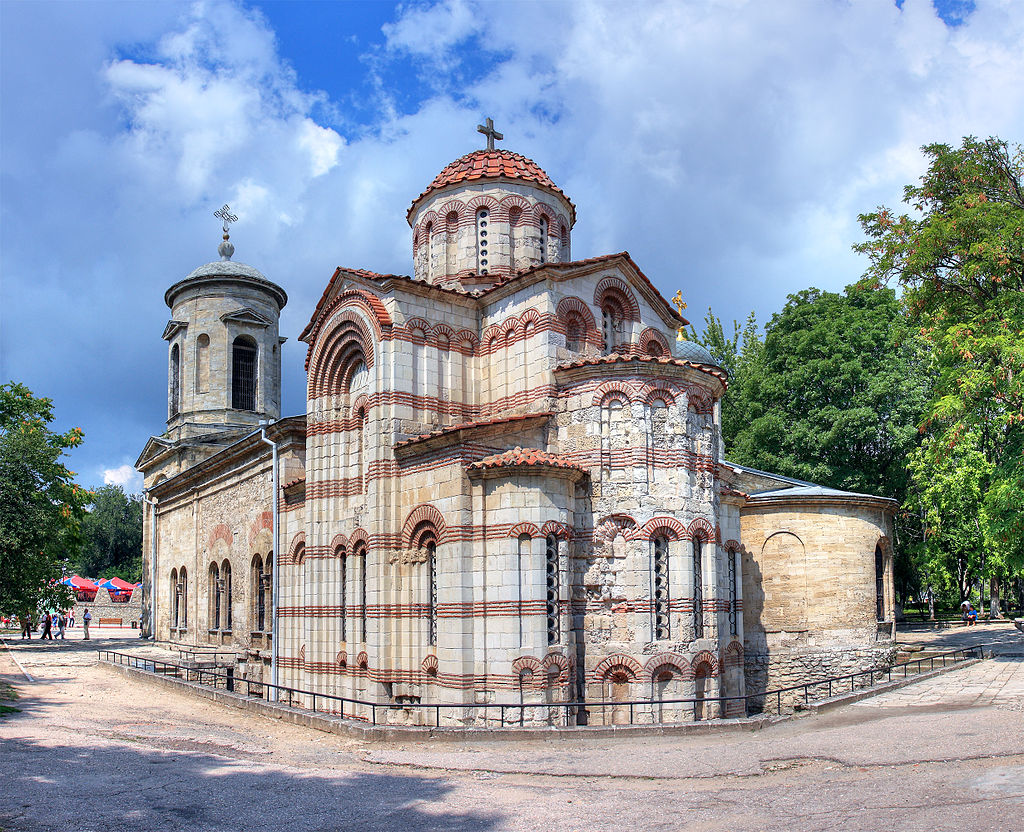 2. Десятинная церковь. Реконструкция Асеева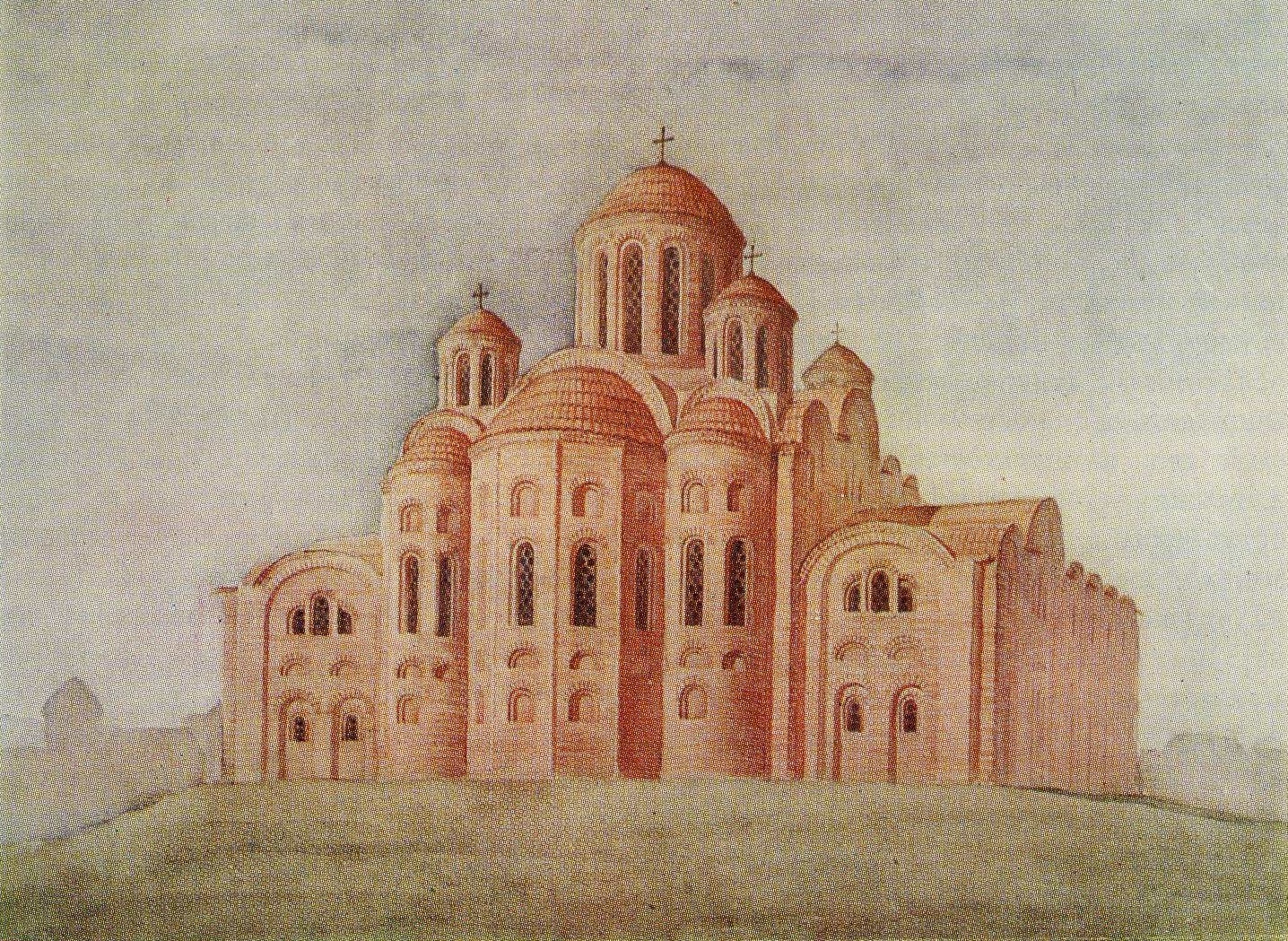 3. Киев. Михайловские ворота.…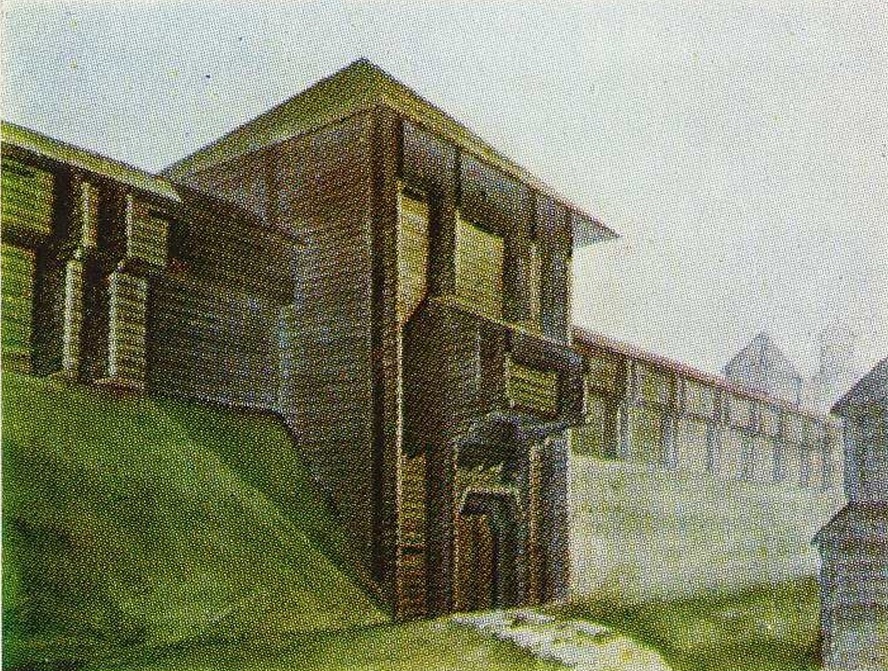 2Доклад/информационное сообщение с презентацией по теме «Церковные постройки в Крыму и на Таманском полуострове» для дальнейшего  обсуждения на практическом занятииТемы докладов/сообщений:1. История изучения строительства церкви Иоанна Предтечи в Крыму.2. Архитектурные особенности и типология церкви Иоанна Предтечи в Крыму.3. История Тмутараканского княжества, его археологическое исследование.4. Вопросы открытия и изучения церкви в Тмутараканском княжестве.3Контрольная работа по теме «Введение. Истоки древнерусской архитектуры»Вопросы контрольной работы:1.Основные типы поселений Трипольской  культуры.2.Основные типы жилых построек Трипольской культуры3. Основные типы поселений праславян.4.Время появления укрепленных поселений – городищ. Наименование оценочного средства (контрольно-оценочного мероприятия)Критерии оцениванияШкалы оцениванияШкалы оцениванияШкалы оцениванияНаименование оценочного средства (контрольно-оценочного мероприятия)Критерии оценивания100-балльная системаПятибалльная системаПятибалльная системаКонтрольная работаКонтрольная работа выполнена полностью. Нет ошибок в логических рассуждениях. Возможно наличие одной неточности или описки, не являющихся следствием незнания или непонимания учебного материала. Обучающийся показал полный объем знаний, умений в освоении пройденных тем и применение их на практике.55Контрольная работаКонтрольная работа выполнена полностью, но ответы недостаточно полные. Допущена одна ошибка или два-три недочета.44Контрольная работаДопущены более одной ошибки или более двух-трех недочетов.33Контрольная работаКонтрольная работа выполнена не полностью. Допущены грубые ошибки. 22Контрольная работаКонтрольная работа не выполнена.22Собеседование по подготовленному докладу/информационному сообщению Представленный доклад четко раскрывает поставленную проблему, содержит документально подтвержденные факты, исчерпывающе иллюстрируется изображениями в сопровождающей доклад презентации. Обучающийся дает полный, развернутый ответ на поставленные вопросы обсуждения, показывает совокупность осознанных знаний по теме, свободно оперирует понятиями, умеет выделить существенные и несущественные признаки, причинно-следственные связи. Обучающийся демонстрирует глубокие и прочные знания материала по заданным вопросам, исчерпывающе и последовательно, грамотно и логически стройно его излагает55Собеседование по подготовленному докладу/информационному сообщению Представленный доклад отражает поставленную проблему, содержит документально подтвержденные факты, иллюстрируется изображениями в сопровождающей доклад презентации. Обучающийся дает полный, развернутый ответ на поставленные вопросы обсуждения, показывает совокупность осознанных знаний по теме; в ответе прослеживается четкая структура, логическая последовательность, отражающая сущность раскрываемых понятий, теорий, явлений. Обучающийся твердо знает материал по заданным вопросам, грамотно и последовательно его излагает, но допускает несущественные неточности в определениях44Собеседование по подготовленному докладу/информационному сообщению Представленный доклад в целом соответствует заданной теме, иллюстрируется изображениями в сопровождающей доклад презентации.  Обучающийся дает недостаточно полный и недостаточно развернутый ответ на поставленные вопросы обсуждения. Логика и последовательность изложения имеют нарушения. Допущены ошибки в раскрытии понятий, употреблении терминов. Обучающийся не способен самостоятельно выделить существенные и несущественные признаки и причинно-следственные связи33Собеседование по подготовленному докладу/информационному сообщению Обучающийся не подготовил доклад, но участвовал в обсуждении. Умеет правильно сформулировать вопрос к докладчику по обсуждаемой теме. Способен дать полный, но недостаточно последовательный ответ на поставленные вопросы обсуждения, но при этом показано умение выделить существенные и несущественные признаки и причинно-следственные связи. Ответ логичен и изложен в терминах науки33Собеседование по подготовленному докладу/информационному сообщению Обучающийся не подготовил доклад. В ходе обсуждения дает неполный ответ, представляющий собой разрозненные знания по теме вопроса с существенными ошибками в определениях. Присутствуют фрагментарность, нелогичность изложения. Обучающийся не осознает связь данного понятия, теории, явления с другими объектами дисциплины. Отсутствуют выводы, конкретизация и доказательность изложения. Речь неграмотная. Дополнительные и уточняющие вопросы преподавателя не приводят к коррекции ответа обучающегося не только на поставленный вопрос, но и на другие вопросы темы22Собеседование по подготовленному докладу/информационному сообщению Не подготовил доклад и не принимал участия в обсужденииПисьменный тестВ ответах на вопросы теста обучающийся должен указать название произведения и его автора. При оценивании теста применяется номинальная шкала, которая предполагает за оба правильных ответа каждого вопроса выставление двух баллов, за один правильный ответ – одного балла и за оба неправильных ответа – ноль баллов. Общая сумма баллов за все правильные ответы составляет наивысший балл, который составляет: (общее количество вопросов)х2. Эта сумма соответствует 100%. Набранное в ходе теста количество процентов определяет оценку обучающегося, в соответствии с установленным диапазоном.590% - 100%Письменный тестВ ответах на вопросы теста обучающийся должен указать название произведения и его автора. При оценивании теста применяется номинальная шкала, которая предполагает за оба правильных ответа каждого вопроса выставление двух баллов, за один правильный ответ – одного балла и за оба неправильных ответа – ноль баллов. Общая сумма баллов за все правильные ответы составляет наивысший балл, который составляет: (общее количество вопросов)х2. Эта сумма соответствует 100%. Набранное в ходе теста количество процентов определяет оценку обучающегося, в соответствии с установленным диапазоном.475% - 89%Письменный тестВ ответах на вопросы теста обучающийся должен указать название произведения и его автора. При оценивании теста применяется номинальная шкала, которая предполагает за оба правильных ответа каждого вопроса выставление двух баллов, за один правильный ответ – одного балла и за оба неправильных ответа – ноль баллов. Общая сумма баллов за все правильные ответы составляет наивысший балл, который составляет: (общее количество вопросов)х2. Эта сумма соответствует 100%. Набранное в ходе теста количество процентов определяет оценку обучающегося, в соответствии с установленным диапазоном.360% - 74%Письменный тестВ ответах на вопросы теста обучающийся должен указать название произведения и его автора. При оценивании теста применяется номинальная шкала, которая предполагает за оба правильных ответа каждого вопроса выставление двух баллов, за один правильный ответ – одного балла и за оба неправильных ответа – ноль баллов. Общая сумма баллов за все правильные ответы составляет наивысший балл, который составляет: (общее количество вопросов)х2. Эта сумма соответствует 100%. Набранное в ходе теста количество процентов определяет оценку обучающегося, в соответствии с установленным диапазоном.259% и менееФорма промежуточной аттестацииТиповые контрольные задания и иные материалыдля проведения промежуточной аттестации:перечень теоретических вопросов к зачету/экзамену представлен в приложенииЭкзамен: в устной форме по билетамЭкзаменационный билет № 1Вопрос 1. Строительство киевского князя Владимира.  К. X в.Вопрос 2. Материалы, применяемые в строительстве из дерева, традиционный комплекс инструментов.Вопрос 3. Тестирование на знание произведений. 5-6 произведений.Экзаменационный билет № 2Вопрос 1. Памятники киевского зодчества середины XI века. Строительство князя Ярослава Мудрого Вопрос 2. Конструктивно-технические приёмы строительства. Срубы. Виды угловых соединений.Вопрос 3. Тестирование на знание произведений. 5-6 произведений.Форма промежуточной аттестацииКритерии оцениванияШкалы оцениванияШкалы оцениванияНаименование оценочного средстваКритерии оценивания100-балльная системаПятибалльная системаЭкзамен:в устной форме по билетамОбучающийся:демонстрирует знания, отличающиеся глубиной и содержательностью, дает полный исчерпывающий ответ, как на основные вопросы билета, так и на дополнительные;свободно владеет научными понятиями и терминологией, ведет диалог и вступает в научную дискуссию;способен к интеграции знаний по определенной теме, структурированию ответа, к анализу положений существующих теорий, научных школ, направлений по вопросу билета;логично и доказательно раскрывает проблему, предложенную в билете;свободно выполняет практические задания, предусмотренные программой, грамотно проводит атрибуцию, демонстрирует системную работу с основной и дополнительной литературой.Ответ не содержит фактических ошибок и характеризуется глубиной, полнотой, уверенностью суждений, иллюстрируется примерами, хорошим знанием произведений древнерусского искусства5Экзамен:в устной форме по билетамОбучающийся:показывает достаточное знание учебного материала, но допускает несущественные фактические ошибки, которые способен исправить самостоятельно, благодаря наводящему вопросу;недостаточно раскрыта проблема по одному из вопросов билета;недостаточно логично построено изложение вопроса;успешно выполняет предусмотренные в программе практические задания, делает незначительные ошибки в атрибуции, активно работает с основной литературой,демонстрирует, в целом, системный подход к решению практических задач, к самостоятельному пополнению и обновлению знаний в ходе дальнейшей учебной работы и профессиональной деятельности. В ответе раскрыто, в основном, содержание билета, имеются неточности при ответе на дополнительные вопросы4Экзамен:в устной форме по билетамОбучающийся:показывает знания фрагментарного характера, которые отличаются поверхностностью и малой содержательностью, допускает фактические грубые ошибки;не может обосновать закономерности и принципы, объяснить факты, нарушена логика изложения, отсутствует осмысленность представляемого материала, представления о межпредметных связях слабые;испытывает затруднения с выполнением практических заданий, предусмотренных программой, знаком с основной литературой, рекомендованной программой, допускает погрешности и ошибки при теоретических ответах и в ходе атрибуции произведений искусства.Содержание билета раскрыто слабо, имеются неточности при ответе на основные и дополнительные вопросы билета3Экзамен:в устной форме по билетамОбучающийся обнаруживает существенные пробелы в знаниях основного учебного материала, допускает принципиальные ошибки в выполнении предусмотренных программой практических заданий. На большую часть дополнительных вопросов по содержанию экзамена затрудняется дать ответ или не дает верных ответов2Форма контроля100-балльная системаПятибалльная системаТекущий контроль: - письменный тест (тема 1.2, 1.3,1.4)2 – 5 - контрольная работа (тема 1.1, 1.2,1.3,1.4)2 – 5 - собеседование по докладу/информационному сообщению (тема 1.1,1.2,1.3,1.4)2 – 5 - письменный тест (тема 2.1,2.2,2.3)2 – 5 Контрольная работа (тема 2.3)2 – 5- собеседование по докладу/информационному сообщению (тема 2.1,2.2,2.3)2 – 5 - письменный тест (тема 3.1,3.2)2 – 5 - контрольная работа (тема 3.1)2 – 5- собеседование по докладу/информационному сообщению (тема 3.1, 3.2,3.3)2 – 5- письменный тест (тема 4.1,4.2)2 – 5 - собеседование по докладу/информационному сообщению (тема 4.1,4.2,4.3)2 – 5 - письменный тест (тема5.1, 5.2)2 – 5 - собеседование по докладу/информационному сообщению (тема 5.1,5.2,5.3,5.4)2 – 5 Промежуточная аттестация (экзамен: в устной форме по билету)отличнохорошоудовлетворительнонеудовлетворительноИтого за семестр (дисциплину)экзамен отличнохорошоудовлетворительнонеудовлетворительно100-балльная системапятибалльная системапятибалльная система100-балльная системазачет с оценкой/экзамензачет№ и наименование учебных аудиторий, лабораторий, мастерских, библиотек, спортзалов, помещений для хранения и профилактического обслуживания учебного оборудования и т.п.Оснащенность учебных аудиторий, лабораторий, мастерских, библиотек, спортивных залов, помещений для хранения и профилактического обслуживания учебного оборудования и т.п.129337 г.Москва, Хибинский пр-д, д.6129337 г.Москва, Хибинский пр-д, д.6аудитория для проведения занятий лекционного и семинарского типа, групповых и индивидуальных консультаций, текущего контроля и промежуточной аттестациикомплект учебной мебели, маркерная доска,технические средства обучения, служащие для представления учебной информации большой аудитории: стационарный персональный компьютер;подключенный к нему телевизораудитория для проведения занятий семинарского типа, групповых и индивидуальных консультаций, текущего контроля и промежуточной аттестациикомплект учебной мебели, технические средства обучения, служащие для представления учебной информации большой аудитории: ПК;Проектор;Экран;Маркерная и меловая доски.читальный зал библиотеки: помещение для самостоятельной работы, в том числе, научно- исследовательскойкомплект учебной мебели, технические средства для подключения к сети «Интернет» и обеспечения доступа к электронным библиотекам и в электронную информационно-образовательную среду организации:- 4 персональных компьютера№ п/пАвтор(ы)Наименование изданияВид издания (учебник, УП, МП и др.)ИздательствоИздательствоГод изданияАдрес сайта ЭБС или электронного ресурса (заполняется для изданий в электронном виде)Количество экземпляров в библиотеке Университета 10.1 Основная литература, в том числе электронные издания10.1 Основная литература, в том числе электронные издания10.1 Основная литература, в том числе электронные издания10.1 Основная литература, в том числе электронные издания10.1 Основная литература, в том числе электронные издания10.1 Основная литература, в том числе электронные издания10.1 Основная литература, в том числе электронные издания10.1 Основная литература, в том числе электронные издания10.1 Основная литература, в том числе электронные издания1Черный В.Д.Древнерусское искусствоУчебник для вузовМ. : Вузовский учебник : ИНФРА-ММ. : Вузовский учебник : ИНФРА-М2019https://znanium.com/catalog/document?id=3395582Ильина Т.В.История искусств. Отечественное искусствоУчебникМ.: Высш. школаМ.: Высш. школа2009https://www.gumer.info/bibliotek_Buks/Culture/ilina2/index.php25 (на 30 обучающихся)10.2 Дополнительная литература, в том числе электронные издания 10.2 Дополнительная литература, в том числе электронные издания 10.2 Дополнительная литература, в том числе электронные издания 10.2 Дополнительная литература, в том числе электронные издания 10.2 Дополнительная литература, в том числе электронные издания 10.2 Дополнительная литература, в том числе электронные издания 10.2 Дополнительная литература, в том числе электронные издания 10.2 Дополнительная литература, в том числе электронные издания 10.2 Дополнительная литература, в том числе электронные издания 1Веймарн Б. В. и др.Всеобщая история искусств. Т.2, кн.1Искусство средних вековНаучное изданиеНаучное изданиеМ. : Искусство1960https://rusneb.ru/catalog/000199_000009_005629265/12Бирюкова Н.В.., История архитектуры:Учебное пособие Учебное пособие М.: НИЦ Инфра-М2013znanium.com/catalog/product/3724283Пилявский В.И., Тиц А.А., Ушаков Ю.С.История русской архитектурыУчебник для вузовУчебник для вузовМ.: Архитектура-С2004104Иодо И.А. Теоретические основы архитектуры Учебное пособиеУчебное пособиеМн.:Вышэйшая школа, 2015http://znanium.com/catalog/product/101026410.3 Методические материалы(указания, рекомендациипо освоению дисциплины(модуля)авторов РГУ им. А. Н. Косыгина)10.3 Методические материалы(указания, рекомендациипо освоению дисциплины(модуля)авторов РГУ им. А. Н. Косыгина)10.3 Методические материалы(указания, рекомендациипо освоению дисциплины(модуля)авторов РГУ им. А. Н. Косыгина)10.3 Методические материалы(указания, рекомендациипо освоению дисциплины(модуля)авторов РГУ им. А. Н. Косыгина)10.3 Методические материалы(указания, рекомендациипо освоению дисциплины(модуля)авторов РГУ им. А. Н. Косыгина)10.3 Методические материалы(указания, рекомендациипо освоению дисциплины(модуля)авторов РГУ им. А. Н. Косыгина)10.3 Методические материалы(указания, рекомендациипо освоению дисциплины(модуля)авторов РГУ им. А. Н. Косыгина)10.3 Методические материалы(указания, рекомендациипо освоению дисциплины(модуля)авторов РГУ им. А. Н. Косыгина)10.3 Методические материалы(указания, рекомендациипо освоению дисциплины(модуля)авторов РГУ им. А. Н. Косыгина)1Мельник В.И., Гильгоф К.А., Юренева Т.Ю.Сборник учебно-методических комплексов дисциплин. Теория искусстваМетодические комплексыМетодические комплексыМ.: «ГАСК»201315№ ппЭлектронные учебные издания, электронные образовательные ресурсыЭБС «Лань» http://www.e.lanbook.com/«Znanium.com» научно-издательского центра «Инфра-М»http://znanium.com/Электронные издания «РГУ им. А.Н. Косыгина» на платформе ЭБС «Znanium.com» http://znanium.com/ООО «Национальная электронная библиотека» (НЭБ) https://rusneb.ru ООО «Электронное издательство ЮРАЙТ» https://urait.ru/ №ппНаименование лицензионного программного обеспеченияРеквизиты подтверждающего документаWindows 10 Pro, MS Office 2019контракт № 18-ЭА-44-19 от 20.05.2019Программа для подготовки тестов Indigoконтракт № 17-ЭА-44-19 от 14.05.2019№ ппгод обновления РПДхарактер изменений/обновлений с указанием разделаномер протокола и дата заседания кафедры